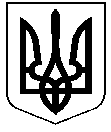 УКРАЇНАРАФАЛІВСЬКА СЕЛИЩНА РАДАВАРАСЬКОГО РАЙОНУ РІВНЕНСЬКОЇ ОБЛАСТІОдинадцята сесія VIII скликання ПРОЄКТВід	 2021 року	№	Про затвердження Програми розвиткуосвіти Рафалівської територіальної громади на 2022-2024 рокиКеруючись статтею 27, 36 Закону України «Про місцеве самоврядуванняв Україні», відповідно до Національної стратегії розбудови безпечного і здорового освітнього середовища у новій українській школі, затвердженої Указом Президента України від 25 травня 2020 року № 195, Національної молодіжної стратегії до 2030 року, затвердженої Указом Президента України від 12 березня 2021 року № 94, Стратегії популяризації української мови до 2030 року «Сильна мова - успішна держава», затвердженої розпорядженням Кабінету Міністрів України від 17 липня 2019 року № 596-р (зі змінами), Стратегії розвитку Рівненської області на період до 2027 року, схваленої розпорядженням голови Рівненської обласної державної адміністрації від 28 грудня 2019 року № 1098, затвердженої рішенням Рівненської обласної ради від 13 березня 2020 року № 1618, розпорядження голови обласної державної адміністрації №568 від 26 липня2021 р «Про Програму розвитку освіти Рівненської області на 2022-2024 роки»                                                          вирішив:1.Схвалити Програму розвитку освіти Рафалівської територіальної громади на 2022-2024 роки (далі - Програма), що додається.2.Виконавцям про хід виконання заходів Програми інформувати відділ освіти Рафалівської селищної ради щороку до 15 грудня.3.Відділу освіти, культури, молоді та спорту Рафалівської селищної ради інформувати управління освіти і науки Рівненської обласної державної адміністрації про хід виконання Програми щороку до 01 січня.4. Контроль за виконанням рішення доручити начальнику Відділу освіти, культури, молоді та спорту Рафалівської селищної ради Оксані КУЧИК.                    Селищний голова                                   Василь СОВГУТЬДодаток до розпорядження селищного голови       .2021 № Програмарозвитку освіти Рафалівської територіальної громади на 2022 – 2024 роки Загальні положенняПрограма розвитку освіти Рафалівької територіальної громади на 2022 – 2024 роки визначає мету, зміст, завдання та проблеми галузі освіти, конкретизує перелік основних напрямів і заходів з реалізації стратегічних завдань, прогнозовані обсяги фінансового забезпечення.  Підставою для розроблення Програми є подальший розвиток системи освіти в громаді та завершення терміну дії Програми розвитку освіти  Рафалівської територіальної громади на 2022 – 2024 роки.Розроблення Програми зумовлено необхідністю:модернізації системи освіти громади, переорієнтації на забезпечення якісної освіти та справедливого доступу до неї, реалізації принципу безперервної освіти;забезпечення доступу кожної дитини до дошкільної освіти шляхом урізноманітнення форм її здобуття, проведення ліцензування приватних закладів дошкільної освіти, відкриття додаткових груп у функціонуючих закладах дошкільної освіти;  забезпечення учням якісної освіти та справедливого доступу до неї в обсягах, визначених державними освітніми стандартами, здійснення та удосконалення мережі спеціальних закладів освіти і закладів загальної середньої освіти з малою наповнюваністю учнів відповідно до демографічних, економічних, соціальних перспектив розвитку громад, потреб громадян та суспільства; урізноманітнення моделей організації освіти, зокрема для сільських дітей;  покращення якості освітнього процесу та корекційно-відновлювальної роботи;створення нового освітнього простору;удосконалення інформаційно-комунікаційного освітнього середовища;створення умов для здобуття якісної позашкільної освіти;забезпечення доступності професійної (професійно-технічної) освіти та підвищення якості навчально-виробничого процесу;підвищення соціального статусу працівників освітньої галузі. Мета та основні завдання ПрограмиМетою Програми є забезпечення розвитку системи освіти громади та створення умов для якісної освіти і справедливого доступу до неї, що відповідає актуальним і перспективним запитам особистості, суспільства і держави, міжнародним критеріям. Основними завданнями Програми є:розвиток освітньої системи та зміни, які сприятимуть підвищенню її якості та ефективності; забезпечення права на освіту та створення рівних можливостей для здобуття якісної освіти відповідно до потреб громадян; розвиток системи безперервної освіти та навчання впродовж життя;формування соціально активної, відповідальної та толерантної особистості, яка усвідомлює свою приналежність до українського народу, європейської цивілізації; забезпечення громадянського, національно-патріотичного виховання дітей та молоді.Джерела фінансуванняФінансове забезпечення виконання Програми здійснюватиметься в установленому порядку за рахунок видатків обласного та місцевих бюджетів, інших джерел фінансування, не заборонених законодавством. У 2022– 2024 роках видатки на виконання Програми здійснюватимуться   виконавцями в межах асигнувань, передбачених на відповідні роки. Очікувані результати виконання ПрограмиВиконання Програми покращить умови доступу до отримання якісної освіти за рахунок випереджувального розвитку закладів освіти регіону відповідно до сучасних викликів, зокрема забезпечить: створення умов для здобуття всіма дітьми дошкільної освіти;створення рівних умов та можливостей для здобуття громадянами повноцінної освіти, особистісного розвитку і творчої самореалізації;підвищення рівня якості навчання та виховання, що позитивно вплине на рівень кваліфікації, компетентності та відповідності фахівців усіх напрямів підготовки і перепідготовки кадрів, упровадження новітніх педагогічних та інформаційних технологій;удосконалення змісту та технологій освіти; впровадження інформаційно-комунікаційних технологій;залучення громадян області до національної культури, зміцнення моралі і духовності, формування у дітей та молоді національних світоглядних позицій, патріотизму;оновлення змісту професійної (професійно-технічної) освіти, уведення нових спеціальностей, яких потребує регіональний ринок праці;підвищення професіоналізму та соціального статусу педагогічних і науково-педагогічних працівників; приведення структури позашкільної освіти у відповідність із запитами населення;забезпечення необхідним корекційним обладнанням, сучасними навчально-методичними засобами індивідуального та інклюзивного навчання закладів загальної та спеціальної освіти, логопедичних пунктів;покращення матеріально-технічного забезпечення освітніх установ.  Заходи з виконанняПрограми  розвитку освіти Рафалівської територіальної громади  на 2022 – 2024 роки Начальник відділу освіти 								                  Оксана КУЧИКНазва напряму діяльності Перелік заходів ПрограмиСтрок вико-наннязахо-дуВиконавціДжерела фінансу-ванняОрієн-товні обсяги фінансу-вання,тис.гривеньу тому числі за роками:у тому числі за роками:у тому числі за роками:Очікуваний результатНазва напряму діяльності Перелік заходів ПрограмиСтрок вико-наннязахо-дуВиконавціДжерела фінансу-ванняОрієн-товні обсяги фінансу-вання,тис.гривень202220232024Очікуваний результат12345678910І. ДОШКІЛЬНА ОСВІТАІ. ДОШКІЛЬНА ОСВІТАІ. ДОШКІЛЬНА ОСВІТАІ. ДОШКІЛЬНА ОСВІТАІ. ДОШКІЛЬНА ОСВІТАІ. ДОШКІЛЬНА ОСВІТАІ. ДОШКІЛЬНА ОСВІТАІ. ДОШКІЛЬНА ОСВІТАІ. ДОШКІЛЬНА ОСВІТАІ. ДОШКІЛЬНА ОСВІТА1. Забезпечення функціонування оптимальної мережі закладів дошкільної освіти Модернізація  мережі закладів дошкільної освіти ;упровадження Державного стандарту дошкільної освіти2022 - 2024рокиВідділ освіти Рафалівської селищної ради, заклад освітиМісцевий бюджетСтворення умов для доступу до дошкільної освіти, забезпечення необхідної кількості закладів різних типів для здобуття дітьми дошкільної освіти11223456789102.Популяризація роботи педагогічних працівників закладів дошкільної освіти2.Популяризація роботи педагогічних працівників закладів дошкільної освіти1) проведення оглядів, конкурсів, фестивалів,форумів тощо у закладах дошкільної освіти,у тому числі конкурсу «Кращий дошкільний заклад».1) проведення оглядів, конкурсів, фестивалів,форумів тощо у закладах дошкільної освіти,у тому числі конкурсу «Кращий дошкільний заклад».2022 - 2024рокиУправління освіти і науки обласної державної адміністрації, районнідержавні адміністрації,виконавчі комітети рад містобласного значення,об’єднані територіальні громади  Підвищення соціального статусу працівників дошкільної освіти 2.Популяризація роботи педагогічних працівників закладів дошкільної освіти2.Популяризація роботи педагогічних працівників закладів дошкільної освіти1) проведення оглядів, конкурсів, фестивалів,форумів тощо у закладах дошкільної освіти,у тому числі конкурсу «Кращий дошкільний заклад».1) проведення оглядів, конкурсів, фестивалів,форумів тощо у закладах дошкільної освіти,у тому числі конкурсу «Кращий дошкільний заклад».2022 - 2024рокиУправління освіти і науки обласної державної адміністрації, районнідержавні адміністрації,виконавчі комітети рад містобласного значення,об’єднані територіальні громади  Місцевий бюджет4,51,51,51,5Підвищення соціального статусу працівників дошкільної освіти 2.Популяризація роботи педагогічних працівників закладів дошкільної освіти2.Популяризація роботи педагогічних працівників закладів дошкільної освіти1) проведення оглядів, конкурсів, фестивалів,форумів тощо у закладах дошкільної освіти,у тому числі конкурсу «Кращий дошкільний заклад».1) проведення оглядів, конкурсів, фестивалів,форумів тощо у закладах дошкільної освіти,у тому числі конкурсу «Кращий дошкільний заклад».2022 - 2024рокиУправління освіти і науки обласної державної адміністрації, районнідержавні адміністрації,виконавчі комітети рад містобласного значення,об’єднані територіальні громади  Підвищення соціального статусу працівників дошкільної освіти ІІ. ЗАГАЛЬНА СЕРЕДНЯ  ОСВІТАІІ. ЗАГАЛЬНА СЕРЕДНЯ  ОСВІТАІІ. ЗАГАЛЬНА СЕРЕДНЯ  ОСВІТАІІ. ЗАГАЛЬНА СЕРЕДНЯ  ОСВІТАІІ. ЗАГАЛЬНА СЕРЕДНЯ  ОСВІТАІІ. ЗАГАЛЬНА СЕРЕДНЯ  ОСВІТАІІ. ЗАГАЛЬНА СЕРЕДНЯ  ОСВІТАІІ. ЗАГАЛЬНА СЕРЕДНЯ  ОСВІТАІІ. ЗАГАЛЬНА СЕРЕДНЯ  ОСВІТАІІ. ЗАГАЛЬНА СЕРЕДНЯ  ОСВІТАІІ. ЗАГАЛЬНА СЕРЕДНЯ  ОСВІТАІІ. ЗАГАЛЬНА СЕРЕДНЯ  ОСВІТА1. Забезпечення функціонування оптимальної мережі закладів загальної середньої освіти1. Забезпечення функціонування оптимальної мережі закладів загальної середньої освіти1) Модернізація мережі закладів загальної середньої освіти області1) Модернізація мережі закладів загальної середньої освіти області2022 - 2024рокиВідділ освіти Рафалівської селищної ради,заклад освіти Місцевий бюджет1071,51,5Створення оптимальної мережі закладів загальної середньої освіти  для забезпечення доступу до  якіснихосвітніхпослуг1. Забезпечення функціонування оптимальної мережі закладів загальної середньої освіти1. Забезпечення функціонування оптимальної мережі закладів загальної середньої освіти2) створення опорних закладів освіти2) створення опорних закладів освіти2022 - 2024рокиВідділ освіти Рафалівської селищної ради,заклад освіти Місцевий бюджет1071,51,5Створення оптимальної мережі закладів загальної середньої освіти  для забезпечення доступу до  якіснихосвітніхпослуг1. Забезпечення функціонування оптимальної мережі закладів загальної середньої освіти1. Забезпечення функціонування оптимальної мережі закладів загальної середньої освіти2022 - 2024рокиВідділ освіти Рафалівської селищної ради,заклад освіти Місцевий бюджет1071,51,5Створення оптимальної мережі закладів загальної середньої освіти  для забезпечення доступу до  якіснихосвітніхпослуг11123456789102. Створення умов для впровадження освітньої реформи у закладах загальної середньої освіти2. Створення умов для впровадження освітньої реформи у закладах загальної середньої освіти2. Створення умов для впровадження освітньої реформи у закладах загальної середньої освіти1) створення нового освітнього простору у закладах загальної середньої освіти2022 - 2024рокиВідділ освіти Рафалівської селищної ради,заклад освіти Місцеві бюджетиСтворення нового освітнього простору в усіх початкових класах  2. Створення умов для впровадження освітньої реформи у закладах загальної середньої освіти2. Створення умов для впровадження освітньої реформи у закладах загальної середньої освіти2. Створення умов для впровадження освітньої реформи у закладах загальної середньої освіти) упровадження Концепції «Нова українська школа»; нового Державного стандарту початкової освіти2022 - 2024рокиВідділ освіти Рафалівської селищної ради,заклад освіти Місцеві бюджетиСтворення нового освітнього простору в усіх початкових класах  2. Створення умов для впровадження освітньої реформи у закладах загальної середньої освіти2. Створення умов для впровадження освітньої реформи у закладах загальної середньої освіти2. Створення умов для впровадження освітньої реформи у закладах загальної середньої освіти2) упровадження Концепції «Нова українська школа»; нового Державного стандарту базової середньої освіти2022 - 2024рокиВідділ освіти Рафалівської селищної ради,заклад освіти Місцеві бюджетиСтворення нового освітнього простору в усіх початкових класах  3. Інформатизація загальної середньої освіти3. Інформатизація загальної середньої освіти3. Інформатизація загальної середньої освіти1) забезпечення освітніх закладів безлімітним високошвидкісним доступом до обласних,українських та всесвітніх Інтернет-ресурсів 2022 - 2024роки Відділ освіти Відділ освіти Рафалівської селищної ради,заклад освітиМісцевий бюджет75252525Збільшення швидкості доступу до мережі Інтернет3. Інформатизація загальної середньої освіти3. Інформатизація загальної середньої освіти3. Інформатизація загальної середньої освіти2) запровадження електронних журналів та щоденників ,різноманітних платформ дистанційного навчання2022 - 2024рокиВідділ освіти Рафалівської селищної ради,заклад освітиМісцевий бюджетУпровадження інформатизації в освітній процес4. Модернізація матеріально-технічної бази  закладів загальної середньої освіти з інформаційно-комунікацій-них технологій4. Модернізація матеріально-технічної бази  закладів загальної середньої освіти з інформаційно-комунікацій-них технологій4. Модернізація матеріально-технічної бази  закладів загальної середньої освіти з інформаційно-комунікацій-них технологійоновлення обладнання та модернізація навчальних комп’ю-терних комплексів, STEM-лабораторій ,існуючих локальних мереж,цифрового всесвітнього простору,електронних платформ тощо2022 - 2024рокиВідділ освіти Рафалівської селищної ради,заклад освітиМісцевий бюджетПокращення рівня викладання  навчальних дисциплін із застосуванням новітніх та STEM-технологій11123456789105. Удосконалення матеріально-технічної бази у закладах загальної середньої освіти5. Удосконалення матеріально-технічної бази у закладах загальної середньої освіти5. Удосконалення матеріально-технічної бази у закладах загальної середньої освіти1) забезпечення поліпшення матеріально-технічної бази закладів освіти шляхом проведення капітальних ремонтів, здійснення реконструкції, будівництва та придбання обладнання, навчальних кабінетів і предметів довгострокового користування у тому числі опорних шкіл2022 - 2024рокиВідділ освіти Рафалівської селищної ради,заклад освітиМісцевий бюджетПідвищення якості освіти 5. Удосконалення матеріально-технічної бази у закладах загальної середньої освіти5. Удосконалення матеріально-технічної бази у закладах загальної середньої освіти5. Удосконалення матеріально-технічної бази у закладах загальної середньої освіти2) облаштування внутрішніх шкільних вбиралень2022 - 2024рокиВідділ освіти Рафалівської селищної ради,заклад освітиМісцевийбюджетСтворення комфортних  умов перебування у закладах освіти6.Поширення кращого досвіду роботи в закладах освіти 6.Поширення кращого досвіду роботи в закладах освіти 6.Поширення кращого досвіду роботи в закладах освіти 1)створення,розміщення інформаційних матеріалів про впровадження реформ в освіті,здобутки галузі,приклади кращого досвіду в інформаційному просторі2022 - 2024рокиВідділ освіти Рафалівської селищної ради,заклад освітиМісцевий бюджетПокращення освітньої діяльності6.Поширення кращого досвіду роботи в закладах освіти 6.Поширення кращого досвіду роботи в закладах освіти 6.Поширення кращого досвіду роботи в закладах освіти 2)участь проведення форумів,серпневих конференцій,засідань колегій 2022 - 2024рокиВідділ освіти Рафалівської селищної ради,заклад освітиМісцевийбюджет62,51,52Покращення освітньої діяльностіІІІ. ОСВІТА ОСІБ З ОСОБЛИВИМИ ОСВІТНІМИ ПОТРЕБАМИ,ПІДТРИМКА ДИТИНИ В ОСВІТНЬОМУ СЕРЕДОВИЩІ ІІІ. ОСВІТА ОСІБ З ОСОБЛИВИМИ ОСВІТНІМИ ПОТРЕБАМИ,ПІДТРИМКА ДИТИНИ В ОСВІТНЬОМУ СЕРЕДОВИЩІ ІІІ. ОСВІТА ОСІБ З ОСОБЛИВИМИ ОСВІТНІМИ ПОТРЕБАМИ,ПІДТРИМКА ДИТИНИ В ОСВІТНЬОМУ СЕРЕДОВИЩІ ІІІ. ОСВІТА ОСІБ З ОСОБЛИВИМИ ОСВІТНІМИ ПОТРЕБАМИ,ПІДТРИМКА ДИТИНИ В ОСВІТНЬОМУ СЕРЕДОВИЩІ ІІІ. ОСВІТА ОСІБ З ОСОБЛИВИМИ ОСВІТНІМИ ПОТРЕБАМИ,ПІДТРИМКА ДИТИНИ В ОСВІТНЬОМУ СЕРЕДОВИЩІ ІІІ. ОСВІТА ОСІБ З ОСОБЛИВИМИ ОСВІТНІМИ ПОТРЕБАМИ,ПІДТРИМКА ДИТИНИ В ОСВІТНЬОМУ СЕРЕДОВИЩІ ІІІ. ОСВІТА ОСІБ З ОСОБЛИВИМИ ОСВІТНІМИ ПОТРЕБАМИ,ПІДТРИМКА ДИТИНИ В ОСВІТНЬОМУ СЕРЕДОВИЩІ ІІІ. ОСВІТА ОСІБ З ОСОБЛИВИМИ ОСВІТНІМИ ПОТРЕБАМИ,ПІДТРИМКА ДИТИНИ В ОСВІТНЬОМУ СЕРЕДОВИЩІ ІІІ. ОСВІТА ОСІБ З ОСОБЛИВИМИ ОСВІТНІМИ ПОТРЕБАМИ,ПІДТРИМКА ДИТИНИ В ОСВІТНЬОМУ СЕРЕДОВИЩІ ІІІ. ОСВІТА ОСІБ З ОСОБЛИВИМИ ОСВІТНІМИ ПОТРЕБАМИ,ПІДТРИМКА ДИТИНИ В ОСВІТНЬОМУ СЕРЕДОВИЩІ ІІІ. ОСВІТА ОСІБ З ОСОБЛИВИМИ ОСВІТНІМИ ПОТРЕБАМИ,ПІДТРИМКА ДИТИНИ В ОСВІТНЬОМУ СЕРЕДОВИЩІ ІІІ. ОСВІТА ОСІБ З ОСОБЛИВИМИ ОСВІТНІМИ ПОТРЕБАМИ,ПІДТРИМКА ДИТИНИ В ОСВІТНЬОМУ СЕРЕДОВИЩІ 1. Реформування мережі закладів загальної середньої освіти територіальної громади 1. Реформування мережі закладів загальної середньої освіти територіальної громади 1. Реформування мережі закладів загальної середньої освіти територіальної громади Забезпечення доступу до якості освіти дітей,в тому числі з особливими освітніми потребами,надання спектру додаткових послуг,що реалізуються засобами створення системи підтримки дитини в освітньому просторі2022 - 2024рокиВідділ освіти Рафалівської селищної радиМісцевий бюджетРеформування закладів загальної середньої освіти обласного підпорядкування2. Розвиток системи інклюзивної освіти громади2. Розвиток системи інклюзивної освіти громади2. Розвиток системи інклюзивної освіти громадиСтворення умов для відкриття інклюзивних груп у закладах дошкільної освіти2022 - 2024рокиВідділ освіти Рафалівської селищної радиМісцевий бюджетЗабезпечення дітей з особливими освітніми потребами та дітей з інвалідністю послугами дошкільної освітиРозширення мережі інклюзивних класів у закладах загальної середньої освіти 2022-2024 рокиВідділ освіти Рафалівської селищної радиМісцевий бюджетЗбільшення кількості класів з інклюзивним навчанням у закладах загаьної середньої освітиНавчання педагогічних працівників ,які працюють з дітьми з особливими освітніми потребами в умовах інклюзивної освіти2022-2024 рокиВідділ освіти Рафалівської селищної радиМісцевий бюджетЗбільшення кількості класів з інклюзивним навчанням у закладах загаьної середньої освітиПроведення просвітницької роботи та підтримка батьків дітей з особливими освітніми потребами2022-2024 рокиВідділ освіти Рафалівської селищної радиМісцевий бюджетПідвищення рівня обізнаності батьків щодо особливостей освітнього процесу5.Розвиток творчих здібностей та забезпечення доступу дітей з особливими освітніми потребами до позашкільної освіти5.Розвиток творчих здібностей та забезпечення доступу дітей з особливими освітніми потребами до позашкільної освіти5.Розвиток творчих здібностей та забезпечення доступу дітей з особливими освітніми потребами до позашкільної освітиРозширення мережі позашкільної освіти з інклюзивним навчанням2022-2024 рокиВідділ освіти Рафалівської селищної радиМісцевий бюджет60152025Збільшення кількості дітей з особливими освітніми потребами,охоплених позашкільною освітою IV. ПОЗАШКІЛЬНА  ОСВІТАIV. ПОЗАШКІЛЬНА  ОСВІТАIV. ПОЗАШКІЛЬНА  ОСВІТАIV. ПОЗАШКІЛЬНА  ОСВІТАIV. ПОЗАШКІЛЬНА  ОСВІТАIV. ПОЗАШКІЛЬНА  ОСВІТАIV. ПОЗАШКІЛЬНА  ОСВІТАIV. ПОЗАШКІЛЬНА  ОСВІТАIV. ПОЗАШКІЛЬНА  ОСВІТАIV. ПОЗАШКІЛЬНА  ОСВІТАIV. ПОЗАШКІЛЬНА  ОСВІТАIV. ПОЗАШКІЛЬНА  ОСВІТА1. Модернізація матеріально-технічної бази1. Модернізація матеріально-технічної бази1. Модернізація матеріально-технічної базиЗміцнення матеріально-технічної бази закладів позашкільної освіти обласного підпорядкування;придбанння комп»ютерної оргтехніки, туристичного спорядження тощо2022-2024 рокиВідділ освіти Рафалівської селищної радиМісцевий бюджетСтворення умов для здобуття якісної позашкільної освіти 2.Вивчення узагальнення та поширення кращого досвіду роботи позашкільної освіти2.Вивчення узагальнення та поширення кращого досвіду роботи позашкільної освіти2.Вивчення узагальнення та поширення кращого досвіду роботи позашкільної освіти1)участь в оглядах,конкурсах,фестивалях,форумах у закладах позашкільної освіти у тому числі в обласному конкурсі»Кращий заклад позашкільної освіти» 2022 -2024 рокиВідділ освіти Рафалівської селищної радиМісцевий бюджетПідняття престижу позашкільної освіти2)участь в обласному конкурсі серед лідерів учнівського самоврядування «Лідер року»7,52,52,52,5V. ФІЗКУЛЬТУРНО-ОЗДОРОВЧА ТА СПОРТИВНО-МАСОВА РОБОТАV. ФІЗКУЛЬТУРНО-ОЗДОРОВЧА ТА СПОРТИВНО-МАСОВА РОБОТАV. ФІЗКУЛЬТУРНО-ОЗДОРОВЧА ТА СПОРТИВНО-МАСОВА РОБОТАV. ФІЗКУЛЬТУРНО-ОЗДОРОВЧА ТА СПОРТИВНО-МАСОВА РОБОТАV. ФІЗКУЛЬТУРНО-ОЗДОРОВЧА ТА СПОРТИВНО-МАСОВА РОБОТАV. ФІЗКУЛЬТУРНО-ОЗДОРОВЧА ТА СПОРТИВНО-МАСОВА РОБОТАV. ФІЗКУЛЬТУРНО-ОЗДОРОВЧА ТА СПОРТИВНО-МАСОВА РОБОТАV. ФІЗКУЛЬТУРНО-ОЗДОРОВЧА ТА СПОРТИВНО-МАСОВА РОБОТАV. ФІЗКУЛЬТУРНО-ОЗДОРОВЧА ТА СПОРТИВНО-МАСОВА РОБОТАV. ФІЗКУЛЬТУРНО-ОЗДОРОВЧА ТА СПОРТИВНО-МАСОВА РОБОТАV. ФІЗКУЛЬТУРНО-ОЗДОРОВЧА ТА СПОРТИВНО-МАСОВА РОБОТАV. ФІЗКУЛЬТУРНО-ОЗДОРОВЧА ТА СПОРТИВНО-МАСОВА РОБОТА1. Покращення спортивної бази закладів загальної середньої освіти1. Покращення спортивної бази закладів загальної середньої освіти1. Покращення спортивної бази закладів загальної середньої освіти1)Забезпечення закладів освіти спортивним інвентарем та обладнанням2022 - 2024рокиВідділ освіти Рафалівської селищної радиМісцевий бюджетСтворення умов для занять фізичною культурою і спортом дітей та молоді2)обладнання спортивних майданчиків,полів для ігрових видів спорту в закладах загальної середньої освіти30101010VI. РОБОТА З КАДРАМИ VI. РОБОТА З КАДРАМИ VI. РОБОТА З КАДРАМИ VI. РОБОТА З КАДРАМИ VI. РОБОТА З КАДРАМИ VI. РОБОТА З КАДРАМИ VI. РОБОТА З КАДРАМИ VI. РОБОТА З КАДРАМИ VI. РОБОТА З КАДРАМИ VI. РОБОТА З КАДРАМИ VI. РОБОТА З КАДРАМИ VI. РОБОТА З КАДРАМИ 1. Популяризація роботи педагогічних працівників1) популяризація досвіду роботи педагогічних працівників шляхом проведення професійних конкурсів «Учитель року», «Джерело творчості», конкурсу-ярмарку педагогічної творчості, фестивалю педагогічних ідей тощо та їх стимулювання шляхом виплати премій голови обласної державної адміністрації    1) популяризація досвіду роботи педагогічних працівників шляхом проведення професійних конкурсів «Учитель року», «Джерело творчості», конкурсу-ярмарку педагогічної творчості, фестивалю педагогічних ідей тощо та їх стимулювання шляхом виплати премій голови обласної державної адміністрації    1) популяризація досвіду роботи педагогічних працівників шляхом проведення професійних конкурсів «Учитель року», «Джерело творчості», конкурсу-ярмарку педагогічної творчості, фестивалю педагогічних ідей тощо та їх стимулювання шляхом виплати премій голови обласної державної адміністрації    2022 - 2024рокиВідділ освіти Рафалівської селищної радиМісцевий бюджетПідвищення мотивації педагогічних працівників до покращення якості роботи1. Популяризація роботи педагогічних працівників1) популяризація досвіду роботи педагогічних працівників шляхом проведення професійних конкурсів «Учитель року», «Джерело творчості», конкурсу-ярмарку педагогічної творчості, фестивалю педагогічних ідей тощо та їх стимулювання шляхом виплати премій голови обласної державної адміністрації    1) популяризація досвіду роботи педагогічних працівників шляхом проведення професійних конкурсів «Учитель року», «Джерело творчості», конкурсу-ярмарку педагогічної творчості, фестивалю педагогічних ідей тощо та їх стимулювання шляхом виплати премій голови обласної державної адміністрації    1) популяризація досвіду роботи педагогічних працівників шляхом проведення професійних конкурсів «Учитель року», «Джерело творчості», конкурсу-ярмарку педагогічної творчості, фестивалю педагогічних ідей тощо та їх стимулювання шляхом виплати премій голови обласної державної адміністрації    2022 - 2024рокиВідділ освіти Рафалівської селищної ради75252525Підвищення мотивації педагогічних працівників до покращення якості роботи2.Забезпечення державних гарантій педагогічнихпрацівниківСформувати регіональне замовлення на підвищення кваліфікації педагогічних працівників закладів освіти громади на 2022-2024 роки2022-2024 рокиРівненська обласна державна адміністрація,управління освіти і науки облдержадміністрації VII.  БЕЗПЕЧНЕ ОСВІТНЄ СЕРЕДОВИЩЕVII.  БЕЗПЕЧНЕ ОСВІТНЄ СЕРЕДОВИЩЕVII.  БЕЗПЕЧНЕ ОСВІТНЄ СЕРЕДОВИЩЕVII.  БЕЗПЕЧНЕ ОСВІТНЄ СЕРЕДОВИЩЕVII.  БЕЗПЕЧНЕ ОСВІТНЄ СЕРЕДОВИЩЕVII.  БЕЗПЕЧНЕ ОСВІТНЄ СЕРЕДОВИЩЕVII.  БЕЗПЕЧНЕ ОСВІТНЄ СЕРЕДОВИЩЕVII.  БЕЗПЕЧНЕ ОСВІТНЄ СЕРЕДОВИЩЕVII.  БЕЗПЕЧНЕ ОСВІТНЄ СЕРЕДОВИЩЕVII.  БЕЗПЕЧНЕ ОСВІТНЄ СЕРЕДОВИЩЕ1. Поліпшити організацію харчування в закладах освіти1) модернізація харчоблоків у закладах освіти2022 - 2024рокиВідділ освіти Рафалівської селищної радиМісцевий бюджетСтворення умов для поліпшення організації харчування в закладах освіти1. Поліпшити організацію харчування в закладах освіти2) забезпечення харчоблоків закладів освіти достатньою кількістю холодильного та технологічного обладнання ,кухонного інвентарю та столового посуду відповідно до санітарних норм Відділ освіти Рафалівської селищної радиМісцевий бюджетСтворення умов для поліпшення організації харчування в закладах освіти1. Поліпшити організацію харчування в закладах освіти3) проведення інформаційно-роз»яснювальної роботи щодо формування культури здорового харчування учнів,дотримання режиму харчування,контролю за щоденним харчувим раціономВідділ освіти Рафалівської селищної радиМісцевий бюджетСтворення умов для поліпшення організації харчування в закладах освіти2. Організація безпечного,регулярного і безоплатного перевезення учнів,дітей та педагогічних працівників закладів освіти Забезпечення підвезення учнів,дітей дошкільного віку та педагогічних працівників шкільними автобусами 2022 - 2024рокиВідділ освіти Рафалівської селищної радиМісцевий бюджетПокращення умов безпеки життєдіяльності учасникам освітнього процесу2. Організація безпечного,регулярного і безоплатного перевезення учнів,дітей та педагогічних працівників закладів освіти Забезпечення підвезення учнів,дітей дошкільного віку та педагогічних працівників шкільними автобусами 2022 - 2024рокиВідділ освіти Рафалівської селищної радиПокращення умов безпеки життєдіяльності учасникам освітнього процесу3.Удосконалення медичного обслуговування учнів та працівників закладів освітиЗабезпечення інформування медичними працівниками учасників освітнього процесу з питань вакцинації,профілактики інфекційних та неіфекційних  захворювань ,збереження репродуктивного здоров»я,протидії поширенню серед учнів звичок,небезпечних для їх здоров»я2022-2024 рокиВідділ освіти Рафалівської селищної радиНе потребує фінансуванняДоведення до учасників освітнього процесу інформації щодо вакцинації,профілактики захворювань,протидії шкідливих та небезпечних звичок4.Удосконалення превентивних заходів сформованих на формування здорового способу життя,профілактику вчинення правопорушен та протидію усім формам насильства 1)підвищення рівня обізнаності учасників освітнього процесу щодо здорового способу життя,проведення інформаційно-просвітницьких акцій,спрямованих на пропаганду здорового способу життя  2022-2024 рокиВідділ освіти Рафалівської селищної радиНе потребує фінансуванняПокращення  інформаційно-просвітницької діяльності спрямованої на пропаганду здорового способу життя2)забезпечення створення в закладах освіти безпечних умов навчання,зокрема щодо запобігання та протидії насильству та булінгу (цькуванню),формування культури недискримінаційної,ненасильницької,безконфліктної комунікації,здорового та безпечного способу життя 2022-2024 рокиВідділ освіти Рафалівської селищної радиНе потребує фінансуванняСтворення безпечних умов навчання,зокрема щодо запобігання та протидії насильству,профілактики правопорушень 5.Створення безперешкодного середовища для учасників освітнього процесуРеалізація заходів щодо створення універсального дизайну та/або розумного пристосування у закладах освіти2022-2024 рокиВідділ освіти Рафалівської селищної радиМісцевий бюджет120404040Створення безпечного інклюзивного освітнього середовища,забезпечення у закладах освіти архітектурної доступності та універсального дизайну для безперешкодного доступу до приміщень